Initiation au calcul scientifique / Séquence 1Evaluation - 	NOM : _________________________________________Les 6 premières questions se rapportent au code suivant :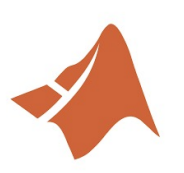 	T = 1e-2; % seconde	t = linspace(0, T, 5001);	s1 = 2 * sin(200 * t);	s2 = 4 * sin(3000 * t);Plusieurs choix possible Question 1  La période d’échantillonnage des signaux s1 et s2 est :a) 10 ms		b) 1,99 μs		c) 2 μs			d) 200 μs Question 2  Le signal s1 possède :a) 200 points		b) 5 001 points	c) 5 000 points	d) 1 000 200 points Question 3  Le signal s2 a une fréquence de :a) 3 000 Hz		b) 100 Hz		c) 478 Hz		d) 5 001 Hz Question 4  Pour obtenir un signal modulé s entre s1 et s2, il faut utiliser le code :a) 	s = s1 * s2;			b) 	s = s1 ** s2;c) 	s = s1 .* s2;				d) 	for a = 10:20		s(a) = s1(a) * s2(a);	end; Question 5  On s’intéresse à la partie des fréquences positives du spectre. Le signal s(t) = s1(t) x s2(t) possède :a) 2 composantes spectrales à 2 800 Hz et 3 200 Hzb) 2 composantes spectrales à 445 Hz et 509 Hzc) 3 composantes spectrales à 2 800 Hz, 3 000 Hz et 3 200 Hzd) 3 composantes spectrales à 445 Hz, 478 Hz et 509 Hz Question 6  Quelle(s) est(sont) la(les) proposition(s) juste(s) ?a) Le signal s1 est convenablement échantillonnéb) Le signal s1 est sous-échantillonnéc) Le signal s2 est convenablement échantillonnéb) Le signal s2 est sous-échantillonné Question 7  Le spectre d’un signal échantillonné à une fréquence Fe est :a) borné					b) infinic) périodique avec une période de Fe	d) périodique avec une période de Fe/2 Question 8  Pour reconstruire l’axe des fréquences d’une FFT sous Matlab, quelle(s) est(sont) la(les) syntaxe(s) correcte(s) :a) 	f = linspace(0, Fe, N);b) 	f = logspace(0, Fe, N-1);c) 	f = linspace(0, Fe-Fe/N, N-1);d) 	f = linspace(0, Fe-Fe/N, N);Initiation au calcul scientifique / Séquence 1Evaluation - 	CORRECTIONLes 6 premières questions se rapportent au code suivant :	T = 1e-2; % seconde	t = linspace(0, T, 5001);	s1 = 2 * sin(200 * t);	s2 = 4 * sin(3000 * t);Plusieurs choix possible Question 1  La période d’échantillonnage des signaux s1 et s2 est :a) 10 ms		b) 1,99 μs		c) 2 μs			d) 200 μs Question 2  Le signal s1 possède :a) 200 points		b) 5 001 points	c) 5 000 points	d) 1 000 200 points Question 3  Le signal s2 a une fréquence de :a) 3 000 Hz		b) 100 Hz		c) 478 Hz		d) 5 001 Hz Question 4  Pour obtenir un signal modulé s entre s1 et s2, il faut utiliser le code :a) 	s = s1 * s2;			b) 	s = s1 ** s2;c) 	s = s1 .* s2;				d) 	for a = 10:20		s(a) = s1(a) * s2(a);	end; Question 5  On s’intéresse à la partie des fréquences positives du spectre. Le signal s(t) = s1(t) x s2(t) possède :a) 2 composantes spectrales à 2 800 Hz et 3 200 Hzb) 2 composantes spectrales à 445 Hz et 509 Hzc) 3 composantes spectrales à 2 800 Hz, 3 000 Hz et 3 200 Hzd) 3 composantes spectrales à 445 Hz, 478 Hz et 509 Hz Question 6  Quelle(s) est(sont) la(les) proposition(s) juste(s) ?a) Le signal s1 est convenablement échantillonnéb) Le signal s1 est sous-échantillonnéc) Le signal s2 est convenablement échantillonnéb) Le signal s2 est sous-échantillonné Question 7  Le spectre d’un signal échantillonné à une fréquence Fe est :a) borné					b) infinic) périodique avec une période de Fe	d) périodique avec une période de Fe/2 Question 8  Pour reconstruire l’axe des fréquences d’une FFT sous Matlab, quelle(s) est(sont) la(les) syntaxe(s) correcte(s) :a) 	f = linspace(0, Fe, N);b) 	f = logspace(0, Fe, N-1);c) 	f = linspace(0, Fe-Fe/N, N-1);d) 	f = linspace(0, Fe-Fe/N, N);